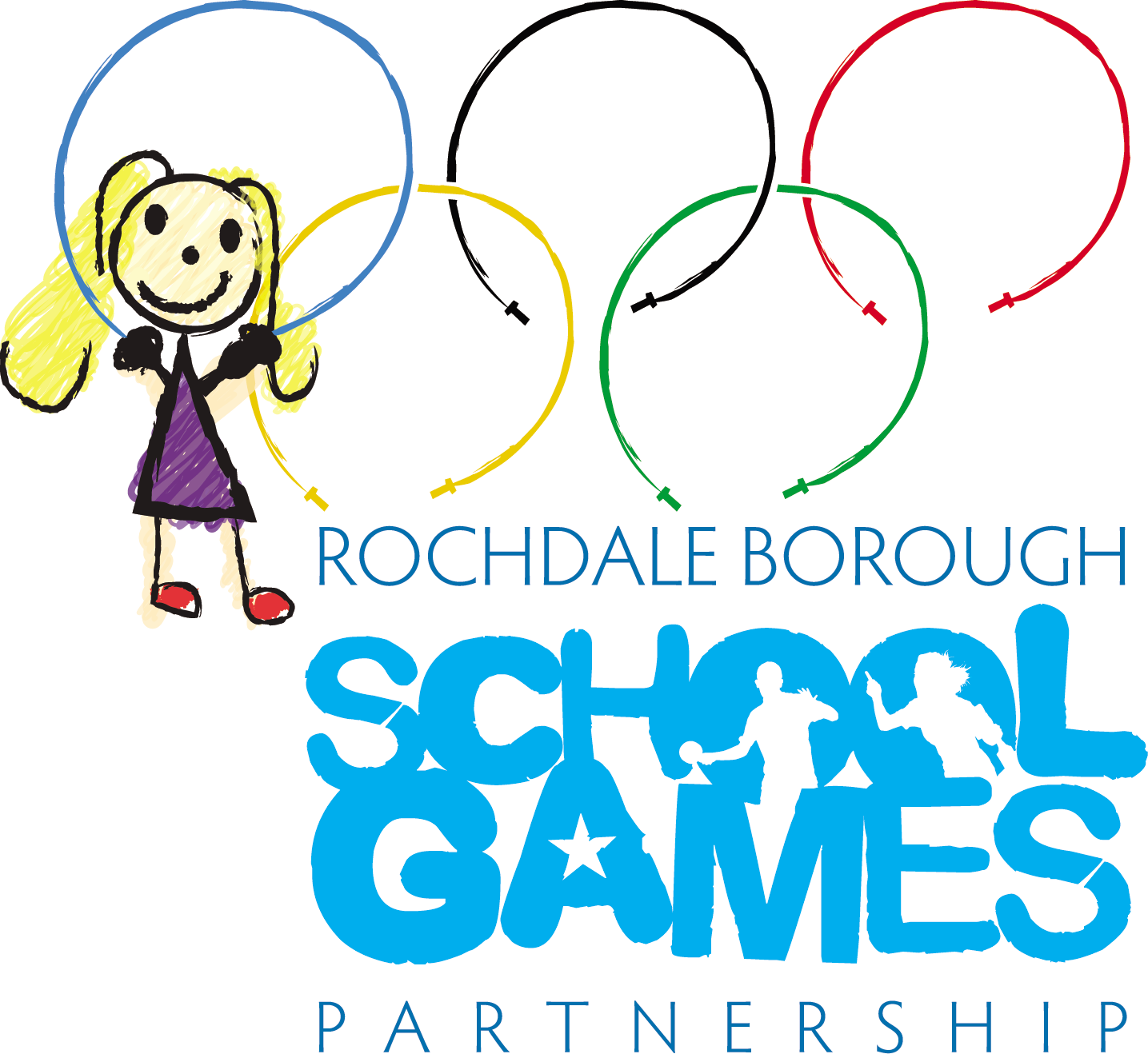 RBSGP EVENT INFORMATIONEvent: 	Year 3/4 Dodgeball and Handball FestivalDates:	Wednesday 29th November 2023Venue: 	Kingsway Park High School Team Composition:	This is a skills based festival for year 3 and 4 where children will take part in a variety of Dodgeball and Handball based skills, if time and competences allow we may finish will small sided games.	Please where possible bring a mixed teamThere should be a maximum of eight players per school.Type of Competition: 	Enjoy:  Non EngagedBeginners/First TimersNon-competitive Those who demonstrate a low level of competence and confidence	Entry: 			Through the Your School Games pageDress:	This event is inside please bring suitable clothing and medication that you may require.Refreshments:		Please ensure you bring something to drink as refreshments will not be available.Cancellation policy:	Please ensure you let us know if you can no longer attend so we can make the necessary alterations to the competition prior to the evening.Terms & Conditions: 	Please ensure that you have read all the terms and conditions of the event above and, they are the conditions of our events and the venues which are allowing us to host.If you have any queries or concerns please send me an email.Emma Mooney School Games Manager Rochdale Borough School Games Partnership 